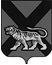 ТЕРРИТОРИАЛЬНАЯ ИЗБИРАТЕЛЬНАЯ КОМИССИЯ
ГОРОДА ДАЛЬНЕГОРСКАРЕШЕНИЕ08  июля  2019 г.                         г. Дальнегорск                              №  578 /94О форме списка избирателей для проведения голосования и подсчета голосов избирателей на дополнительных  выборах депутата Думы Дальнегорского городского округа по одномандатному избирательному округу №  9 , назначенных на 8 сентября 2019 годаНа основании статей 14, 28 Избирательного кодекса Приморского края территориальная избирательная комиссия города ДальнегорскаРЕШИЛА:1. Установить форму списка избирателей (титульных, вкладного и итоговых листов) для проведения голосования и подсчета голосов избирателей на дополнительных выборах депутата Думы Дальнегорского городского округа по одномандатному избирательному округу № 9, назначенных на 8 сентября 2019 года (приложение № 1).     	2. Утвердить форму акта о передаче первого экземпляра списка избирателей (приложение № 2).     	3. Утвердить формы акта о передаче сведений об избирателях для составления списка избирателей (приложения № 3).	4. Обеспечить участковую избирательную комиссию № 1010 бланками титульных, вкладных и итоговых листов списка избирателей.5. Разместить настоящее решение на официальном сайте Дальнегорского городского округа в информационно-телекоммуникационной сети «Интернет» в разделе «Территориальная избирательная комиссия города Дальнегорска».Председатель комиссии                                                                     С.Н. Зарецкая Секретарь  комиссии	                                                                     О.Д. ДеремешкоДОПОЛНИТЕЛЬНЫЕ ВЫБОРЫ ДЕПУТАТА ДУМЫ ДАЛЬНЕГОРСКОГО ГОРОДСКОГО ОКРУГА ПО ОДНОМАНДАТНОМУ ИЗБИРАТЕЛЬНОМУ ОКРУГУ № 98 сентября 2019 годаСПИСОК ИЗБИРАТЕЛЕЙпо избирательному участку  № _____ (адрес помещения для голосования избирательного участка: субъект Российской Федерации, район, город, район в городе, поселок, село, улица, дом)ДОПОЛНИТЕЛЬНЫЕ ВЫБОРЫ ДЕПУТАТА ДУМЫ ДАЛЬНЕГОРСКОГО ГОРОДСКОГО ОКРУГА ПО ОДНОМАНДАТНОМУ ИЗБИРАТЕЛЬНОМУ ОКРУГУ № 98 сентября 2019 годаКНИГА  СПИСКА  ИЗБИРАТЕЛЕЙ№_______     ИЗ  ________по избирательному участку  № _____ (адрес помещения для голосования избирательного участка: субъект Российской Федерации, район, город, район в городе, поселок, село, улица, дом)ДУЮЩАЯ-СТРАНИЦА-ИЗБИРА<</ROWSET$СЛЕДУЮЩАЯ-СТРАНИЦА-ИЗБИРАТЕЛЬ$>><</ROWSET$СТРАНИЦЫ-ИЗБИРАТЕЛЬ$>>ИТОГО ПО СПИСКУ ИЗБИРАТЕЛЕЙ МППриложение № 2к решению территориальной избирательной комиссии города Дальнегорска от 08 июля  2019 года № 578/ 94Экземпляр № ___АКТо передаче первого экземпляра списка избирателей на дополнительных выборах депутата Думы Дальнегорского городского округа по одномандатному избирательному округу № 9,  назначенных на 8 сентября 2019 года                                                                                                                   Приложение № 3к решению территориальной избирательной комиссии города Дальнегорска от 08 июля  2019 года № 578/94Экземпляр № ___АКТо передаче сведений об избирателях для составленияПриложение № 1к решению территориальной избирательной комиссии города Дальнегорскаот 08 июля  2019 года № 578/94Экземпляр № ___ ,Экземпляр № ___,№п/пФамилия, имя, отчестВоГод рождения
(в ВОЗРАСТЕ 18 лет –  ДОПОЛНИТЕЛЬНОДЕНЬ И МЕСЯЦ рождения)Адрес места ЖИТЕЛЬСТВАСерия и номер (номер) паспорта или документа, заменяющего паспорт гражданинаПОДПИСЬ ИЗБИРАТЕЛЯ ЗА ПОЛУЧЕННЫЙ ИЗБИРАТЕЛЬНЫЙ БЮЛЛЕТЕНЬ НА ВЫБОРАХ ДЕПУТАТОВ ДУМЫ ДАЛЬНЕГОРСКОГО ГОРОДСКОГО ОКРУГАПО ОДНОМАНДАТНОМУ ИЗБИРАТЕЛЬНОМУ ОКРУГУ № ________ПОДПИСЬ ЧЛЕНА ИЗБИРАТЕЛЬНОЙКОМИССИИ, ВЫДАВШЕГОИЗБИРАТЕЛЬНЫЙБЮЛЛЕТЕНЬОсобые отметки________________________________ЧИСЛО ИЗБИРАТЕЛЬНЫХ БЮЛЛЕТЕНЕЙ, ВЫДАННЫХ ИЗБИРАТЕЛЯМ в помещении для голосования В ДЕНЬ ГОЛОСОВАНИЯ________________________________ЧИСЛО ИЗБИРАТЕЛЬНЫХ БЮЛЛЕТЕНЕЙ, ВЫДАННЫХ ИЗБИРАТЕЛЯМ, ПРОГОЛОСОВАВШИМ ВНЕ ПОМЕЩЕНИЯ ДЛЯ ГОЛОСОВАНИЯ В ДЕНЬ ГОЛОСОВАНИЯ________________________________ЧИСЛО ИЗБИРАТЕЛЬНЫХ БЮЛЛЕТЕНЕЙ, ВЫДАННЫХ ИЗБИРАТЕЛЯМ, ПРОГОЛОСОВАВШИМ ДОСРОЧНО________________________________ЧИСЛО ИЗБИРАТЕЛЬНЫХ БЮЛЛЕТЕНЕЙ, ВЫДАННЫХ ИЗБИРАТЕЛЯМ, ПРОГОЛОСОВАВШИМ ДОСРОЧНО В ПОМЕЩЕНИИ ТЕРРИТОРИАЛЬНОЙ  ИЗБИРАТЕЛЬНОЙ КОМИССИИ________________________________ПОДПИСЬ, ФАМИЛИЯ И ИНИЦИАЛЫ ЧЛЕНА УЧАСТКОВОЙ ИЗБИРАТЕЛЬНОЙ КОМИССИИ, ПРОСТАВИВШЕГО СУММАРНЫЕ ДАННЫЕ НА ЭТОЙ СТРАНИЦЕ________________________________ИЗБИРАТЕЛЬНЫЙ УЧАСТОК  № _________СТРАНИЦА №___  ____АДРЕС УЧАСТКА________________________________                               (общая часть адреса места жительства)число избирателей, внесенных в список избирателей  на момент окончания голосования                                                                                                   число избирателей, внесенных в список избирателей  на момент окончания голосования                                                                                                   число избирателей, внесенных в список избирателей  на момент окончания голосования                                                                                                   число избирателей, внесенных в список избирателей  на момент окончания голосования                                                                                                   ЧИСЛО ИЗБИРАТЕЛЬНЫХ БЮЛЛЕТЕНЕЙ, ВЫДАННЫХ ИЗБИРАТЕЛЯМ в помещении для голосования В ДЕНЬ ГОЛОСОВАНИЯ                                               ЧИСЛО ИЗБИРАТЕЛЬНЫХ БЮЛЛЕТЕНЕЙ, ВЫДАННЫХ ИЗБИРАТЕЛЯМ в помещении для голосования В ДЕНЬ ГОЛОСОВАНИЯ                                               ЧИСЛО ИЗБИРАТЕЛЬНЫХ БЮЛЛЕТЕНЕЙ, ВЫДАННЫХ ИЗБИРАТЕЛЯМ в помещении для голосования В ДЕНЬ ГОЛОСОВАНИЯ                                               ЧИСЛО ИЗБИРАТЕЛЬНЫХ БЮЛЛЕТЕНЕЙ, ВЫДАННЫХ ИЗБИРАТЕЛЯМ в помещении для голосования В ДЕНЬ ГОЛОСОВАНИЯ                                               ЧИСЛО ИЗБИРАТЕЛЬНЫХ БЮЛЛЕТЕНЕЙ, ВЫДАННЫХ ИЗБИРАТЕЛЯМ, ПРОГОЛОСОВАВШИМ ВНЕ ПОМЕЩЕНИЯ ДЛЯ ГОЛОСОВАНИЯ В ДЕНЬ ГОЛОСОВАНИЯ                                                             ЧИСЛО ИЗБИРАТЕЛЬНЫХ БЮЛЛЕТЕНЕЙ, ВЫДАННЫХ ИЗБИРАТЕЛЯМ, ПРОГОЛОСОВАВШИМ ВНЕ ПОМЕЩЕНИЯ ДЛЯ ГОЛОСОВАНИЯ В ДЕНЬ ГОЛОСОВАНИЯ                                                             ЧИСЛО ИЗБИРАТЕЛЬНЫХ БЮЛЛЕТЕНЕЙ, ВЫДАННЫХ ИЗБИРАТЕЛЯМ, ПРОГОЛОСОВАВШИМ ВНЕ ПОМЕЩЕНИЯ ДЛЯ ГОЛОСОВАНИЯ В ДЕНЬ ГОЛОСОВАНИЯ                                                             ЧИСЛО ИЗБИРАТЕЛЬНЫХ БЮЛЛЕТЕНЕЙ, ВЫДАННЫХ ИЗБИРАТЕЛЯМ, ПРОГОЛОСОВАВШИМ ВНЕ ПОМЕЩЕНИЯ ДЛЯ ГОЛОСОВАНИЯ В ДЕНЬ ГОЛОСОВАНИЯ                                                             ЧИСЛО ИЗБИРАТЕЛЬНЫХ БЮЛЛЕТЕНЕЙ, ВЫДАННЫХ ИЗБИРАТЕЛЯМ, ПРОГОЛОСОВАВШИМ ДОСРОЧНО                                                                                    ЧИСЛО ИЗБИРАТЕЛЬНЫХ БЮЛЛЕТЕНЕЙ, ВЫДАННЫХ ИЗБИРАТЕЛЯМ, ПРОГОЛОСОВАВШИМ ДОСРОЧНО                                                                                    ЧИСЛО ИЗБИРАТЕЛЬНЫХ БЮЛЛЕТЕНЕЙ, ВЫДАННЫХ ИЗБИРАТЕЛЯМ, ПРОГОЛОСОВАВШИМ ДОСРОЧНО                                                                                    ЧИСЛО ИЗБИРАТЕЛЬНЫХ БЮЛЛЕТЕНЕЙ, ВЫДАННЫХ ИЗБИРАТЕЛЯМ, ПРОГОЛОСОВАВШИМ ДОСРОЧНО                                                                                    ЧИСЛО ИЗБИРАТЕЛЬНЫХ БЮЛЛЕТЕНЕЙ, ВЫДАННЫХ ИЗБИРАТЕЛЯМ, ПРОГОЛОСОВАВШИМ ДОСРОЧНО  В ПОМЕЩЕНИИ ТЕРРИТОРИАЛЬНОЙ ИЗБИРАТЕЛЬНОЙ КОМИССИИ    ЧИСЛО ИЗБИРАТЕЛЬНЫХ БЮЛЛЕТЕНЕЙ, ВЫДАННЫХ ИЗБИРАТЕЛЯМ, ПРОГОЛОСОВАВШИМ ДОСРОЧНО  В ПОМЕЩЕНИИ ТЕРРИТОРИАЛЬНОЙ ИЗБИРАТЕЛЬНОЙ КОМИССИИ    ЧИСЛО ИЗБИРАТЕЛЬНЫХ БЮЛЛЕТЕНЕЙ, ВЫДАННЫХ ИЗБИРАТЕЛЯМ, ПРОГОЛОСОВАВШИМ ДОСРОЧНО  В ПОМЕЩЕНИИ ТЕРРИТОРИАЛЬНОЙ ИЗБИРАТЕЛЬНОЙ КОМИССИИ    ЧИСЛО ИЗБИРАТЕЛЬНЫХ БЮЛЛЕТЕНЕЙ, ВЫДАННЫХ ИЗБИРАТЕЛЯМ, ПРОГОЛОСОВАВШИМ ДОСРОЧНО  В ПОМЕЩЕНИИ ТЕРРИТОРИАЛЬНОЙ ИЗБИРАТЕЛЬНОЙ КОМИССИИ    ПРЕДСЕДАТЕЛЬ УЧАСТКОВОЙ ИЗБИРАТЕЛЬНОЙ КОМИССИИ_____________________(подпись)_____________________(подпись)_____________________(подпись)____________________________________________(фамилия, инициалы)____________________________________________(фамилия, инициалы)____________________________________________(фамилия, инициалы)______________________________________________________________________________________________________________________________________________________________________________СЕКРЕТАРЬ УЧАСТКОВОЙ ИЗБИРАТЕЛЬНОЙ КОМИССИИ            (подпись)            (подпись)            (подпись)                            (фамилия, инициалы)                            (фамилия, инициалы)                            (фамилия, инициалы)«____» ___________ 2019 г.         Территориальная избирательная комиссия города Дальнегорска передала  участковой избирательной комиссии избирательного участка № ______первый экземпляр списка избирателей на _____________ листах.Число избирателей, включенных в список избирателей _____________.территориальной избирательной комиссией города Дальнегорскасписка избирателей на дополнительных выборах депутата Думы Дальнегорского городского округа по одномандатному избирательному округу № 9, назначенных на 8 сентября 2019 годатерриториальной избирательной комиссией города Дальнегорскасписка избирателей на дополнительных выборах депутата Думы Дальнегорского городского округа по одномандатному избирательному округу № 9, назначенных на 8 сентября 2019 годатерриториальной избирательной комиссией города Дальнегорскасписка избирателей на дополнительных выборах депутата Думы Дальнегорского городского округа по одномандатному избирательному округу № 9, назначенных на 8 сентября 2019 годатерриториальной избирательной комиссией города Дальнегорскасписка избирателей на дополнительных выборах депутата Думы Дальнегорского городского округа по одномандатному избирательному округу № 9, назначенных на 8 сентября 2019 годатерриториальной избирательной комиссией города Дальнегорскасписка избирателей на дополнительных выборах депутата Думы Дальнегорского городского округа по одномандатному избирательному округу № 9, назначенных на 8 сентября 2019 года«____»____________ 2019 г.«____»____________ 2019 г.           Глава  Дальнегорского городского округа  передал в территориальную           Глава  Дальнегорского городского округа  передал в территориальную           Глава  Дальнегорского городского округа  передал в территориальную           Глава  Дальнегорского городского округа  передал в территориальную           Глава  Дальнегорского городского округа  передал в территориальную           Глава  Дальнегорского городского округа  передал в территориальнуюизбирательную комиссию города Дальнегорска сведения об _______________                                                                                                                                                                                             (число избирателей)избирателях для составления списка избирателей  на _______________ листахизбирательную комиссию города Дальнегорска сведения об _______________                                                                                                                                                                                             (число избирателей)избирателях для составления списка избирателей  на _______________ листахизбирательную комиссию города Дальнегорска сведения об _______________                                                                                                                                                                                             (число избирателей)избирателях для составления списка избирателей  на _______________ листахизбирательную комиссию города Дальнегорска сведения об _______________                                                                                                                                                                                             (число избирателей)избирателях для составления списка избирателей  на _______________ листахизбирательную комиссию города Дальнегорска сведения об _______________                                                                                                                                                                                             (число избирателей)избирателях для составления списка избирателей  на _______________ листахизбирательную комиссию города Дальнегорска сведения об _______________                                                                                                                                                                                             (число избирателей)избирателях для составления списка избирателей  на _______________ листах                                                                                                                                                                              (количество листов)                                                                                                                                                                                     (количество листов)                                                                                                                                                                                     (количество листов)                                                                                                                                                                                     (количество листов)                                                                                                                                                                                     (количество листов)                                                                                                                                                                                     (количество листов)        и (или) на ________________________________________ под наименованием(вид носителя)________________________________________________________________.(имена, размеры, иные реквизиты файлов, содержащих сведения об избирателях) и (или) на ________________________________________ под наименованием(вид носителя)________________________________________________________________.(имена, размеры, иные реквизиты файлов, содержащих сведения об избирателях) и (или) на ________________________________________ под наименованием(вид носителя)________________________________________________________________.(имена, размеры, иные реквизиты файлов, содержащих сведения об избирателях) и (или) на ________________________________________ под наименованием(вид носителя)________________________________________________________________.(имена, размеры, иные реквизиты файлов, содержащих сведения об избирателях) и (или) на ________________________________________ под наименованием(вид носителя)________________________________________________________________.(имена, размеры, иные реквизиты файлов, содержащих сведения об избирателях) и (или) на ________________________________________ под наименованием(вид носителя)________________________________________________________________.(имена, размеры, иные реквизиты файлов, содержащих сведения об избирателях)Глава Дальнегорского городского округаГлава Дальнегорского городского округа________________________________________________________(подпись)(подпись)(фамилия, инициалы)(фамилия, инициалы)МПМППредседатель  территориальной избирательной комиссии города ДальнегорскаПредседатель  территориальной избирательной комиссии города Дальнегорска____________________________________________________МПМП(подпись)(подпись)(фамилия, инициалы)(фамилия, инициалы)